Publicado en Blanes el 20/02/2020 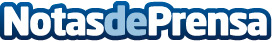 El Camping Bella Terra presente por cuarto año consecutivo en la Ferie For Alle de HerningEl salón se celebrará del 21 al 23 de febrero en la ciudad danesa de HerningDatos de contacto:e-deon.netComunicación · Diseño · Marketing931929647Nota de prensa publicada en: https://www.notasdeprensa.es/el-camping-bella-terra-presente-por-cuarto-ano_1 Categorias: Internacional Viaje Cataluña Turismo Eventos Restauración http://www.notasdeprensa.es